République du Sénégal                   N°                               /MJ/DAP/DLSEP/Un Peuple - Un But – Une Foi               Dakar, leMINISTERE DE LA JUSTICE Direction de l’Administration pénitentiaire Le Directeur,Objet : A/s questionnaire relatif à la privation de liberté des femmes et des filles.Référence : Votre lettre du 16 août 2018.	Madame la Présidente,	J’accuse réception de votre lettre rappelée en référence, par laquelle vous me soumettez un questionnaire relatif à la privation de liberté des femmes et des filles, dans le cadre de votre rapport thématique qui sera présenté lors de la 41ème session du Conseil des droits de l’homme.	A cet effet,  je vous apporte des éléments de réponse aux questions concernant notre système judiciaire.1°) Quelles sont les principales causes des femmes en conflit avec la loi et la privation de liberté des femmes en découlant, y compris la détention provisoire ?Les causes de privation de liberté des femmes sont les infractions suivantes :vol et recel ; coups et blessures volontaires ;prostitution et proxénétisme ;escroquerie et abus de confiance ;exploitation illégale de débit de boissons ;détention et trafic de drogues ;infanticide - avortement ;violences, voies de fait et menaces ;rébellion et outrage ;homicide involontaire ;meurtre.Les infractions pour lesquelles les femmes sont généralement accusées sont : vol et recel ; coups et blessures volontaires ; prostitution et proxénétisme ;exploitation illégale de débit de boissons ;détention et trafic de drogues ;infanticide et avortement.2°) Dans quels cas les femmes font l’objet de poursuites civiles ?Les femmes font généralement l’objet de poursuites civiles dans le cadre de la contrainte par corps.3°) Quels sont les principaux défis pour l’accès des femmes à la justice ?Les principaux défis pour l’accès des femmes à la justice sont : pauvreté, incapacité de payer la caution judiciaire, l’éloignement des tribunaux des justiciables, la disponibilité et la représentation juridique, la crainte de la justice et les préjugés dans les procédures judiciaires.4°)  Quels sont les principaux moteurs de l’augmentation ou de la diminution de la population carcérale ?Les causes de la surpopulation carcérale féminine  sont : les longues détentions provisoires, les longues peines et la criminalisation de certains délits liés à la drogue avec la loi 2007-31 du 27 décembre 2007 modifiant le Code des drogues.Dans quelle mesure les moyens non privatifs de liberté sont-ils utilisés ?Les mesures non privatives de liberté ont été instituées avec les lois 2000- 38 et 39 du 29 décembre modifiant le Code pénal et de Procédure pénale. Mais Ces mesures tardent à être appliquées parce que les organes chargés de leur application ne sont pas installés.Malgré ces difficultés, la population carcérale féminine a tendance à diminuer au cours des cinq dernières années grâce à l’application des modes d’aménagement des peines comme les libérations conditionnelles, la grâce et la création des Chambres criminelles par la loi 2014- 26 du 03 novembre fixant l’organisation judiciaire du Sénégal.	Je vous en souhaite bonne réception.	Veuillez agréer, Madame la Présidente, l’expression de mes hommages respectueux.AMadame Ivana Radicié,Présidente du Groupe de Travail chargé de la question de la discrimination à l’égard des femmes dans la législation et la pratique.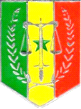 